Colorado Home and CommunityBased Services (HCBS) Statewide Transition Plan (STP)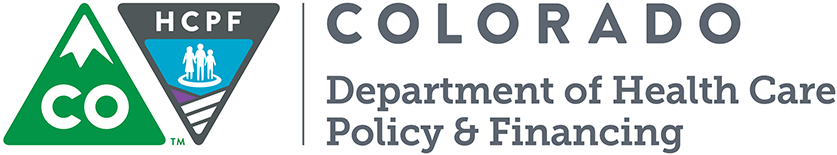 EXECUTIVE SUMMARYIn January 2014, the Centers for Medicare & Medicaid Services (CMS) published a  and settings that meet certain criteria.  participants have access to the benefits of community living and integrated.The rule requires that all HCBS settings meet specific criteria, including that they:Be integrated in and support full access to the greater community Be selected by the participant from among setting optionsEnsure individual rights of privacy, dignity, and respect, and freedom from coercion and restraintOptimize autonomy and independence in making life choices andFacilitate choice regarding services and who provides them.In addition, provider-owned or -controlled residential settings must meet additional criteria, including that they:Have a lease or other written agreement providing similar protections for the  that address eviction and appeals processesEnsure privacy in the  unit including lockable doors, choice of roommates, and freedom to furnish and decorate the unitEnsure that individuals have freedom and support to control their own schedules and activities, and have access to food at any timeProtect individuals’ ability to have visitors of their choosing at any time andBe physically accessible.Affected Colorado Waivers and SettingsThe HCBS Settings Rule affects the following Colorado HCBS waivers:Elderly, Blind, and Disabled (EBDPersons with Brain Injury (BIPersons with Spinal Cord Injury (SCICommunity Mental Health  (CMHSPersons with Developmental Disabilities (DDSupported Living Services (SLSChildren’s Habilitation Residential Program (CHRPThe following waivers, under which services are provided in children’s homes, professional provider offices, and clinics, which are presumed to be compliant with the federal settings requirements:Children’s HCBS (CHCBSChildren with Life Limiting Illness (CLLIUnder the waivers identified above, the following settings are affected:Adult day services, including basic and specialized adult day services centers, under the BI, EBD, SCI, and CMHS WaiversAlternative care facilities (ACFs) under the EBD and CMHS WaiversChild Residential Habilitation settings under the CHRP Waiver, including Foster Care HomesSpecialized Group FacilitiesResidential Child Care Facilities (RCCFsDay Habilitation settings for individuals with intellectual and developmental disabilities (IDD), includingSpecialized Habilitation under the SLS and DD WaiversSupported Community Connections (SCCunder the SLS and  WaiversPrevocational Services under the SLS and DD WaiversDay treatment facilities under the BI WaiverGroup Residential Services and Supports (GRSS) Community Residential Homes for four to eight people under the DD WaiverIndividual Residential Services and Supports (IRSS) settings for up to 3 people under the DD Waiver, includingHost homesHomes owned or leased by agencFamily homesOwn homesPrivate homes belonging to  or their families, professional provider offices, and clinics, which are presumed to be compliant with the federal settings requirements, for any waiverSupported Employment, including group and individual program locations, under the SLS and DD Waivers; individual employment  presumed to be compliant with the federal settings requirementsSupported Living Program (SLP) facilities under the BI waiverTransitional Living Program (TLP) facilities under the BI waiverYouth Day  under the CES Waiver, Overview of Statewide Transition Plan (STP)The Colorado Department of Health Care Policy & Financing (HCPF or “the Department”) has developed  Statewide Transition Plan (STP) for bringing HCBS into compliance with the HCBS Settings Rule.  or Program ComponentsStatewide Transition Plan Team1570 Grant StDenver, CO  80203STATEWIDE TRANSITION PLAN (STP)Program Component Stakeholder engagement and oversight Training and technical assistanceProgram Component inclusion of  within the HCBS quality framework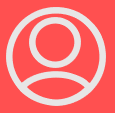 Action ItemStart DateEnd DateProgress/StatusFindings/Results/Outcomes/2014Completed /2014/2014 Stakeholder Workgroup, which met five times, and advocates providers  the HCBS Settings Rulethe Department has providers and  and their the DepartmentThe Department has received and continues to receive valuable , and other providers The Department /2014Develop and issue required public notices Collect comments and summarize for consideration and, where applicable, incorporate changes in the transition plan and within communication tools (e.g., FAQs).7/30/2014The Department  public notice of the current version of the STP (STP.through the following means:Emailing  to the Intellectual and Developmental  and the the Publishing a notice on the Department’s website Emailing a notice to Tribal Consultation recipientsPublishing notices in the newspapers of widest circulation in each city in Colorado with a population of 50,000 or morePublishing a notice in the  The full STP is available on the Department’s  and individuals may request the full STP in electronic or hard copy format via email at , via phone at 303-866--866- (Attention: Statewide Transition Plan Team), or via U.S. mail at ATTN: Statewide Transition Plan Team, 1570 Grant Street, Denver, CO  80203.The public may provide comments via email at , via phone at 303-866- (Attention: Statewide Transition Plan Team), or via U.S. mail at ATTN: Statewide Transition Plan Team, 1570 Grant Street, Denver, CO  80203.Provide quarterly updates to CMS on status of systemic and site-specific assessment projects. 9/31/2016Ongoing until projects are completed or 3/The Department has ben providing quarterly updates by email to CMS Regional Office and Central Office staff.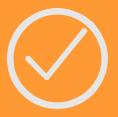 Action Item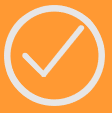 Start DateStart DateEnd DateProgress/StatusFindings/Results/OutcomesFindings/Results/Outcomes/2014/2014Completed 1/21/2016As of January 21, 2016, 613 unique providers completed the Initial and/or Secondary Provider Self-Assessment Surveys. Some providers offer multiple services and/or participate in multiple waivers, and hence completed multiple surveys, yielding 1,602 completed surveys. 145 providers did not complete the self-assessment survey, or their response submissions could not be linked to a provider.not the self-assessment  to complete Provider Transition  be selected for site .Develop and conduct survey for individuals and families to provide input on settings by type and location.10/1/201410/1/2014Development completed 6/30/2014. Survey data collection is ongoing.3/1/20153/1/2015 4/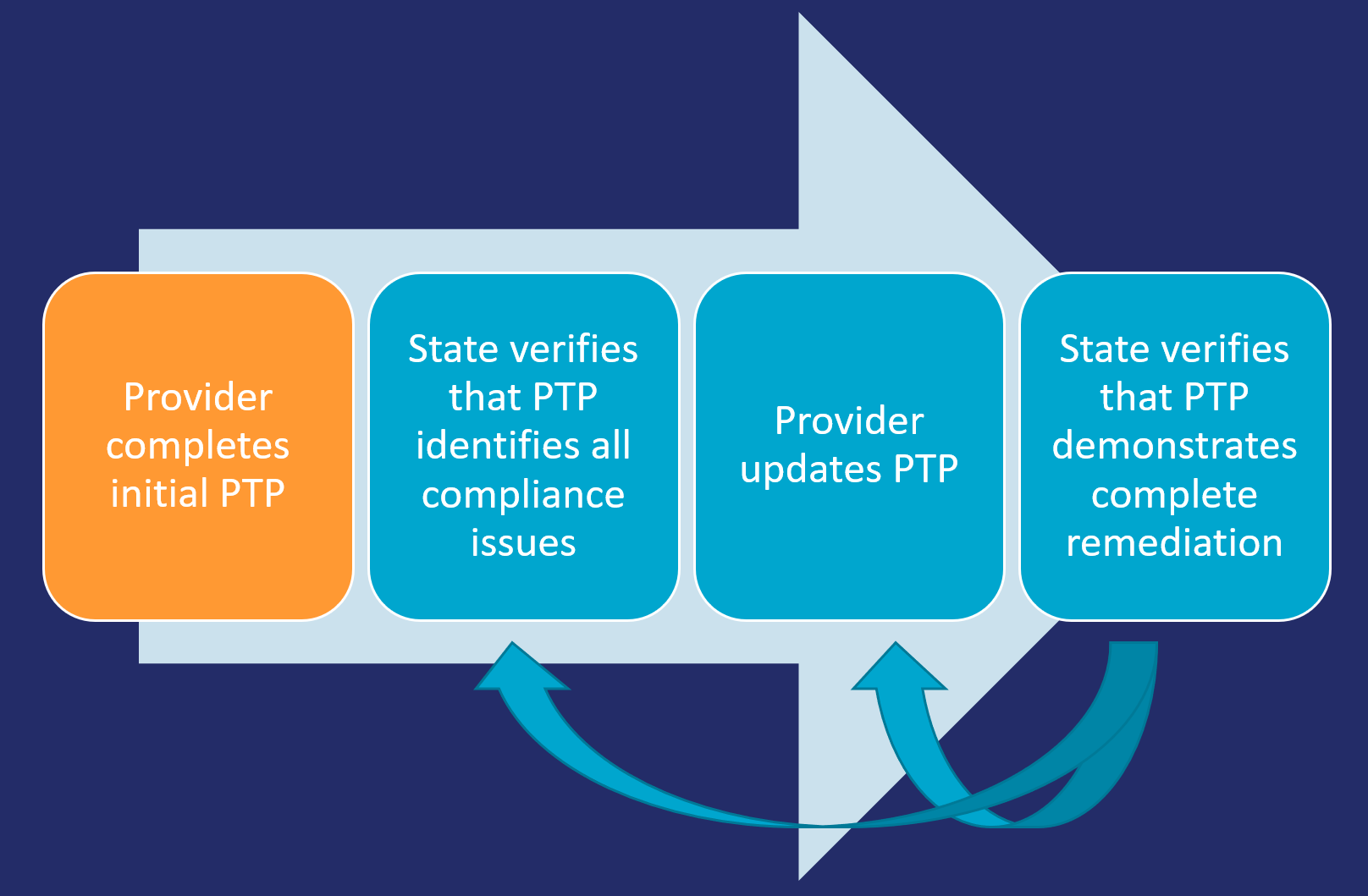 The Provider Transition  that  completes its completed The DepartmentThe Provider Transition  that  completes its completed The Department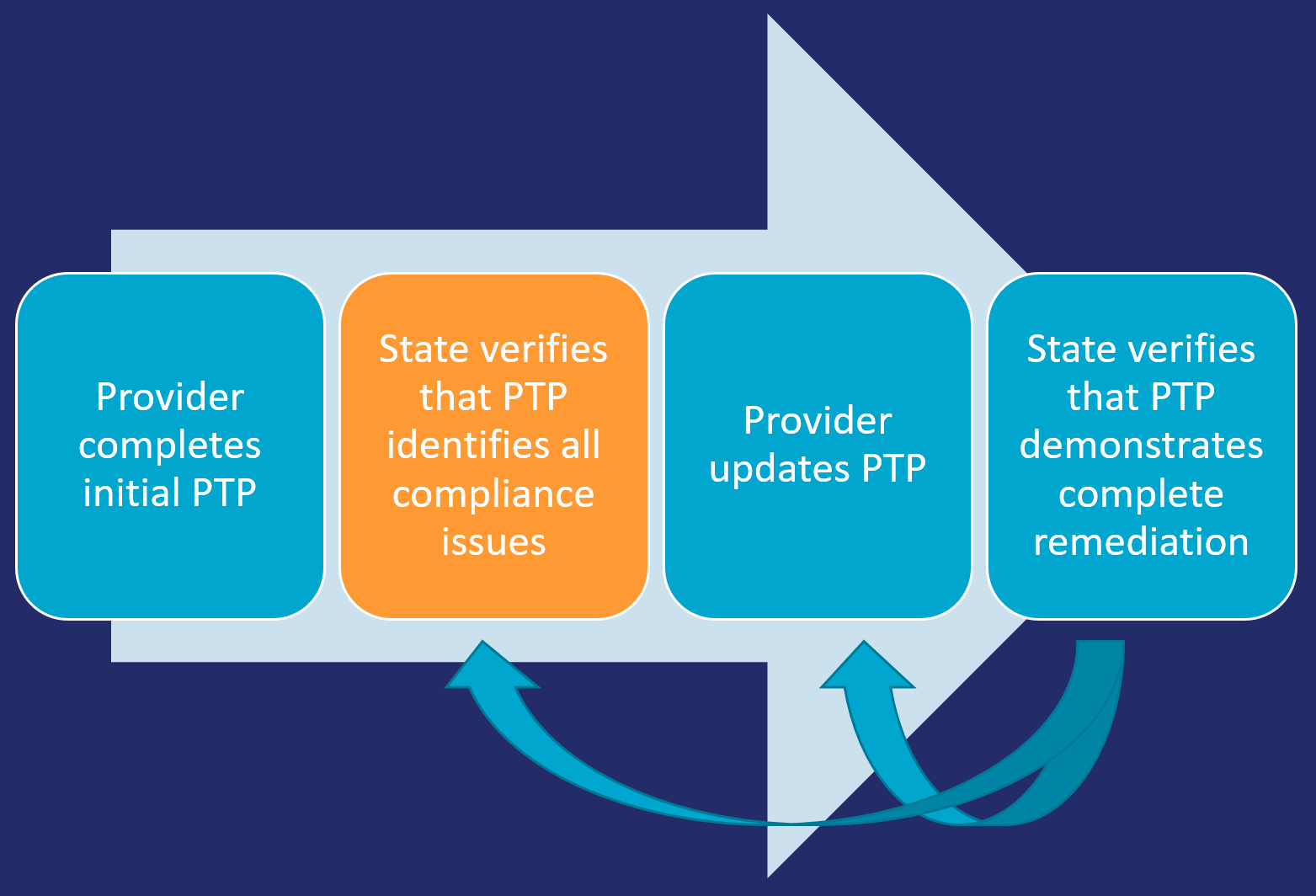 4//20164//2016/30/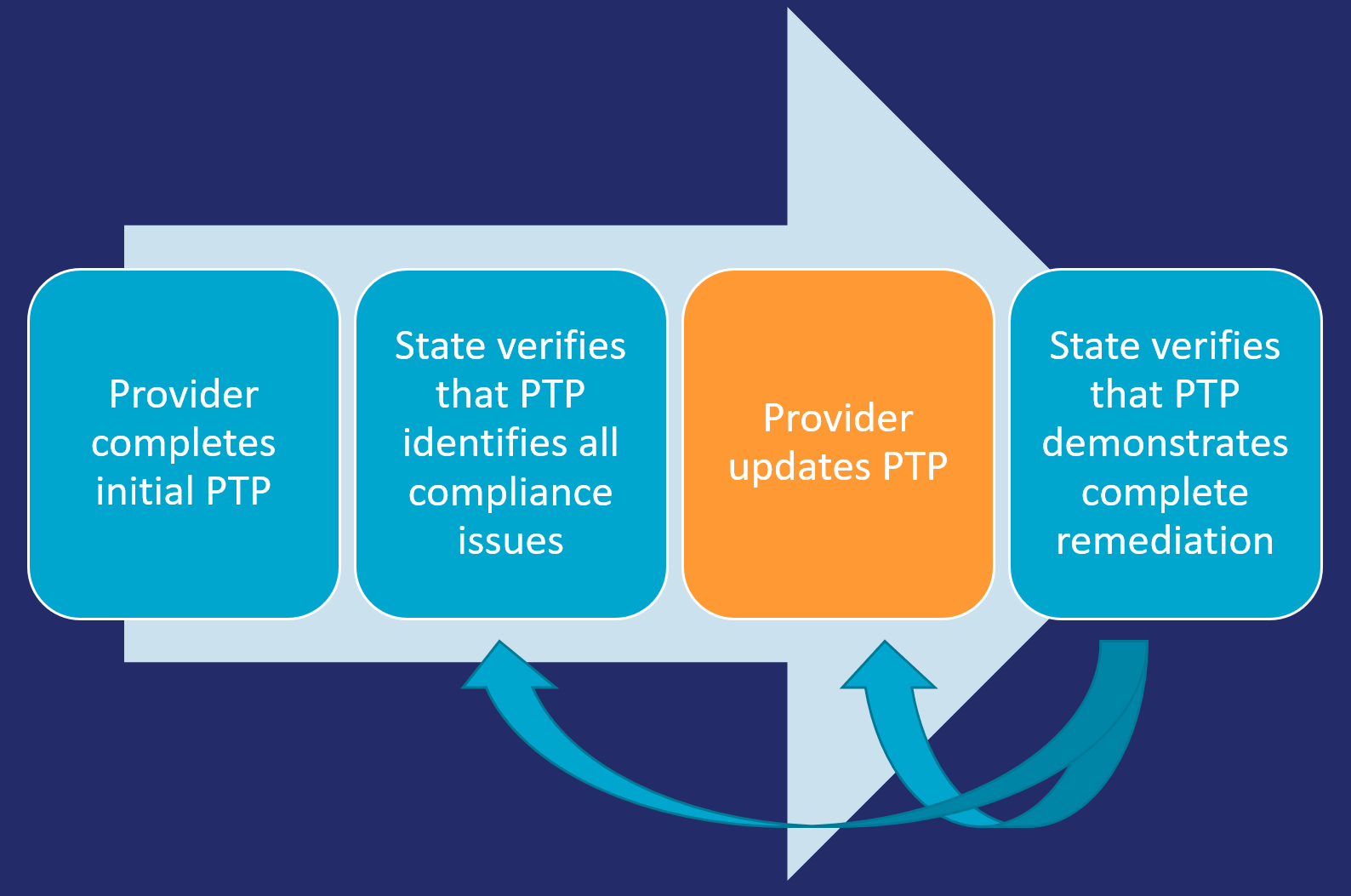 updated PTPs  supporting  to  compliance./2016/2016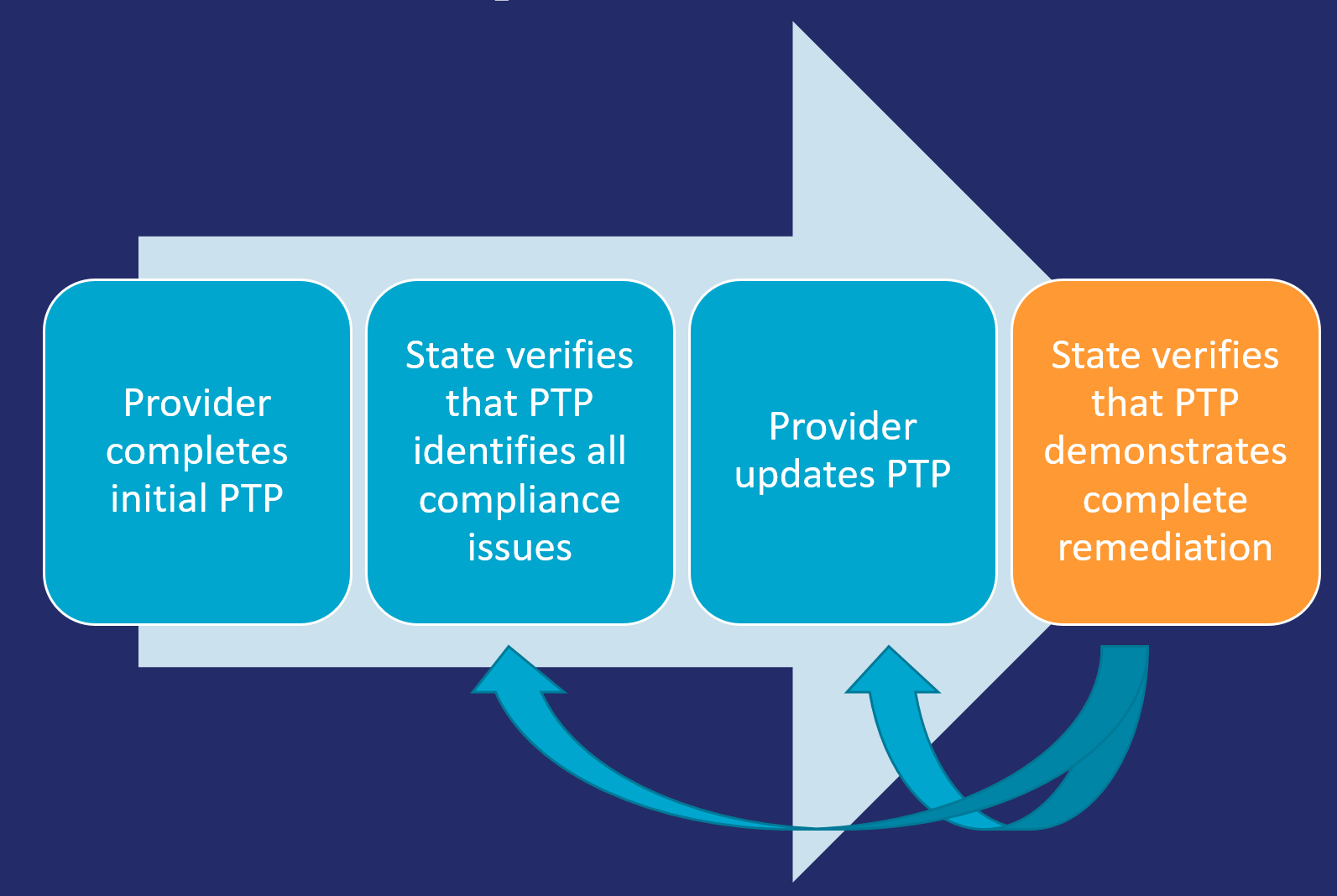  of which providers  for 1/1/3/1/ITP with  The ITP will include assurances that the  received reasonable notice and due process in their transition; that  given the opportunity, information, and supports to make informed choice of an alternate setting; and that critical services/supports are in place in advance of  transition. the ITP will be  in  and ITP with  The ITP will include assurances that the  received reasonable notice and due process in their transition; that  given the opportunity, information, and supports to make informed choice of an alternate setting; and that critical services/supports are in place in advance of  transition. the ITP will be  in  and  will  that  services at  that noncompliant./1/20/1/20Individuals who do not object to a determination  can begin this process with their case managers as early as  See Row Transition assistance and weekly check-ins by case manager continue for 30 days after individual’s transition to ensure a stable relocation./1/20/1/20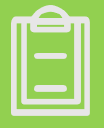 Action Item Start DateEnd DateEnd DateProgress/StatusFindings/Results/OutcomesSystemic assessment of  authoritiesSystemic assessment of  authoritiesSystemic assessment of  authoritiesSystemic assessment of  authoritiesReview Colorado statutes, regulations, and waivers to determine whether these authorities are compliant with, silent on, or in conflict with the HCBS Settings requirements; prepare crosswalk summarizing this analysis and recommending any changes necessary to achieve compliance.5/21/2014Completed 4/15/2016; updated 12/16/16Completed 4/15/2016; updated 12/16/16The systemic assessment crosswalk by  version of the  notice crosswalk.Completed 5/5/2016; update 12/30/16Completed 5/5/2016; update 12/30/16The  the crosswalk in .Submit amended crosswalk to CMS.5/5/2016Completed 6/30/2016; updated 12/16/16Completed 6/30/2016; updated 12/16/16updated systemic assessment crosswalk  submitted to CMS  of the .1//2018/20181/1//1/21/1/21/2/21/20/21/20/21/218/8//21Colorado Register/10/21/10/21/10//10//10/ changes to Department/Medical Services Board (MSB) regulations schedule sets out the approximate last date(s) by which rule changes must be moved forward. In reality, some rule changes already in progress or may begin in advance of the schedule below. changes to Department/Medical Services Board (MSB) regulations schedule sets out the approximate last date(s) by which rule changes must be moved forward. In reality, some rule changes already in progress or may begin in advance of the schedule below. changes to Department/Medical Services Board (MSB) regulations schedule sets out the approximate last date(s) by which rule changes must be moved forward. In reality, some rule changes already in progress or may begin in advance of the schedule below. changes to Department/Medical Services Board (MSB) regulations schedule sets out the approximate last date(s) by which rule changes must be moved forward. In reality, some rule changes already in progress or may begin in advance of the schedule below.Prepare and clear initial draft of 4/The Department will prepare its initial draft of amended rules using the crosswalk as a roadmap and drawing on feedback from CMS and the public.Release draft  for informal public comment periodthe Department will initiate an informal stakeholder engagement period by emailing  to the Intellectual and Developmental  list and  will explain to stakeholders how they can comment on the  The Department will also make announcements about the draft  on its website and at stakeholder meetings.Submit Rule Work Order and Executive Order 05 Worksheet (regarding impact on local government) to MSB CoordinatorMSB Coordinator will provide correctly formatted Word version of the current official rule text and make available the remaining rule packet documents (e.g., notice of proposed rulemaking). The Word version  be edited in track changes.MSB Coordinator’s office will consult with local governments about impact on local governments and get written notice of compliance from OSPB.Prepare and clear final , MSB Rule Packet, and response to public comments; submit cleared materials to MSB CoordinatorOnce the packet has been cleared through Office Director, it is sent to Budget and Program Integrity for their review and approval. After all appropriate reviewers have approved, a rule packet is sent to  Office Director for final approval, then forwarded to the MSB Coordinator.Notice of proposed rulemaking issued to public; draft of proposed  submitted to DORA11/11/11/Notice of proposed rulemaking will be published in Colorado Register on the 10th of the month The Department will also engage in a Tribal Consultation process.Public Rule Review Meeting (PRRM)11/11/11/Final version of rule prior to Medical Services Board (MSB) hearing made available12/12/The Department will make available to the MSB the actual proposed rule, together with a proposed statement of basis, specific statutory authority, purpose, and any requested regulatory analysis.The MSB Coordinator will obtain the Attorney General’s confirmation of the constitutionality and legality of the rule and will submit the rule with this feedback to the Office of Legislative Counsel.MSB Initial Approval12/12/12/MSB hearings are held on the second Friday of the month.MSB Final Adoption1/1/1/MSB hearings are held on the second Friday of the month.Rule filed with Secretary of State1/1/31/201/31/20The MSB Coordinator will file the rule and Attorney General’s opinion with Secretary of .Rule published in Colorado Register2/2/10/202/10/20Rule becomes effective3/3/3//1/20/1/20/1/20To the extent not already addressed in , work with other agencies as appropriate to  provider enrollment/re-enrollment, validation, survey, quality assurance, licensure, and certification standards, processes, and frequency to promote and monitor ongoing compliance with HCBS Settings requirements, both for current providers and new/potential providers./1/20173/3/To the extent not already addressed in , work with CDHS to policies to promote compliance with HCBS Settings requirements and such .1/3/3/Design and implement procedures so that the Department does not pay for HCBS services rendered at noncompliant settings1/3/3/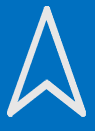 Action Item Start DateEnd DateProgress/StatusFindings/Results/OutcomesRequire provider staff training on personcentered ) philosophy and practice3/1/2015/1/2015Provide strategic technical assistance to all key stakeholders by issuing fact sheets and responding to questions related to the implementation of the  (action steps, timelines, and available technical assistance).8/1/2014Provide training to licensure/certification staff on  requirements.1//1/2018Provide training to case managers through CMAs, including SEPs  CCBs, to support informed choice of setting, identify areas of , and support implementation of STP/2015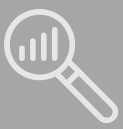 Action ItemStart DateEnd DateProgress/StatusFindings/Results/Outcomes1/ that the settings are /2017Identify and publicize process(es) for waiver participants, case managers, and others to report potential violations of  criteria1/Monitor data from  related to outcomes 1/1/2016